ALEKSINAC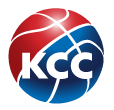 2. SAVEZNI TRENING30.05.2021. 
GODIŠTE:   2008.r.b.prezime i imeklub1Vidović NatašaRas-Beograd2Antonijević MilicaVizura-Beograd3Stefanović NađaPlaymaker-Beograd4Petković AnjaRadivoj Korać-Beograd5Spasić TeodoraCerak-Beograd6Simić TeodoraRadivoj Korać-Beograd7Sovilj MilicaČelarevo-Čelarevo8Stanaćev StašaSrbobran-Srbobran9Milić KalinaŽelezničar star basket-Inđija10Babović AnjaŽKA Novi Sad-Novi Sad11Rangelov SonjaSelektra-Sremska Kamenica12Kuiroz Teofanov SofiaŽKA Novi Sad-Novi Sad13Bodražić TinaKraljevo-Kraljevo14Petković AnđelaVlasenica-Vlasenica15Petronijević MinaKraljevo-Kraljevo16Stanković MinaČA basket-Čačak17Vićić ElenaTemnić-Varvarin18Vujić MašaDuga-Šabac19Bojković AnjaZlatara-Majdanpek20Nedeljković AmeliaHajduk Veljko-Negotin21Matić MilaMladost-Bela Palanka22Antić JanaStudent-Niš23Jovičić ElenaStudent-Niš24Georgiev AndreaStudent-Niš